Presseinformation»Fördelüge« von Harald JacobsenMeßkirch, März 2019Tödlicher Partyrausch
Harald Jacobsen veröffentlicht Flensburg-Krimi um die Gefahren der Partydrogen »Legal Highs«Zum BuchDer deutsche Geschäftsmann Klaus Paulsen wird ermordet in einem dänischen Ferienhaus entdeckt. Für Frank Reuter endet damit abrupt die Einarbeitungszeit in sein neues Aufgabengebiet. Zusammen mit Kommissarin May-Britt Oldsen aus Sonderburg übernimmt er die Ermittlungen. Während Reuter erste Verdachtsmomente gegen die eigenwillige Ehefrau des Toten aufdeckt, konzentrieren sich die dänischen Ermittler auf eine unbekannte Frau, die am Haus gesehen wurde. Dann tauchen erste Hinweise auf sogenannte Legal Highs und fragwürdige Partys unter der Regie eines Hoteliers auf. Zusätzlich macht sich die Inhaberin einer Reinigungsfirma verdächtig. Als sich dann auch noch der Privatdetektiv Henrik Bargen in die Ermittlungen einmischt, entsteht zunächst Konfusion. Doch dann raufen sich die verschiedenen Ermittler zusammen und können die Fäden schließlich entwirren.Der AutorHarald Jacobsen wurde 1960 in Nordfriesland geboren. Bereits seit seiner Jugend faszinieren ihn spannende Romane. Nach verschiedenen beruflichen Stationen durchlief er deshalb eine Ausbildung im kreativen Schreiben und veröffentlicht seit 2006 Kriminalromane, überwiegend mit regionalem Bezug. Seine Hauptfigur Frank Reuter blieb ihm treu und darf nach seinem Abschied vom LKA Kiel aktuell Ermittlungen mit grenzübergreifenden Fällen in Flensburg übernehmen. Zu dem dort ebenfalls ermittelnden Privatdetektiv Henrik Bargen entsteht über das Berufliche hinaus eine Freundschaft. Seine Ideen entwickelt der Autor in idyllischer Umgebung am Rande des Naturparks Aukrug, wo er zusammen mit Ehefrau und zwei Katern lebt.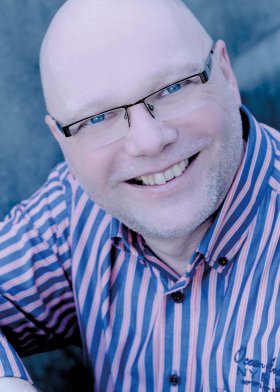 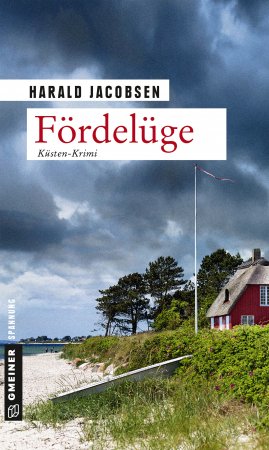 Fördelüge Harald Jacobsen314 SeitenEUR 12,00 [D] / EUR 12,40 [A]ISBN 978-3-8392-2387-1Erscheinungstermin: 13. März 2019 Copyright Portrait: © Agentur StudioLineKontaktadresse: Gmeiner-Verlag GmbH Petra WendlerIm Ehnried 588605 MeßkirchTelefon: 07575/2095-153Fax: 07575/2095-29petra.wendler@gmeiner-verlag.dewww.gmeiner-verlag.deAnforderung von Rezensionsexemplaren:Harald Jacobsen »Fördelüge«, ISBN 978-3-8392-2387-1Absender:RedaktionAnsprechpartnerStraßeLand-PLZ OrtTelefon / TelefaxE-Mail